Jagiroad College, JagiroadMorigaon, AssamNotice inviting QuotationsFor supply of Computers (to be procured from RUSA2.0 Grant)Date: 28-05-2022Jagiroad College, JagiroadMorigaon, AssamDate: 28-05-2022BID ItemsParties may quote rates o the following electrical items. The number of items to be procured will be decided by the college upon getting the quotations. Annexure-ASd/-    PrincipalJagiroad Collegee-mail: jagiroadcollege12@gmail.com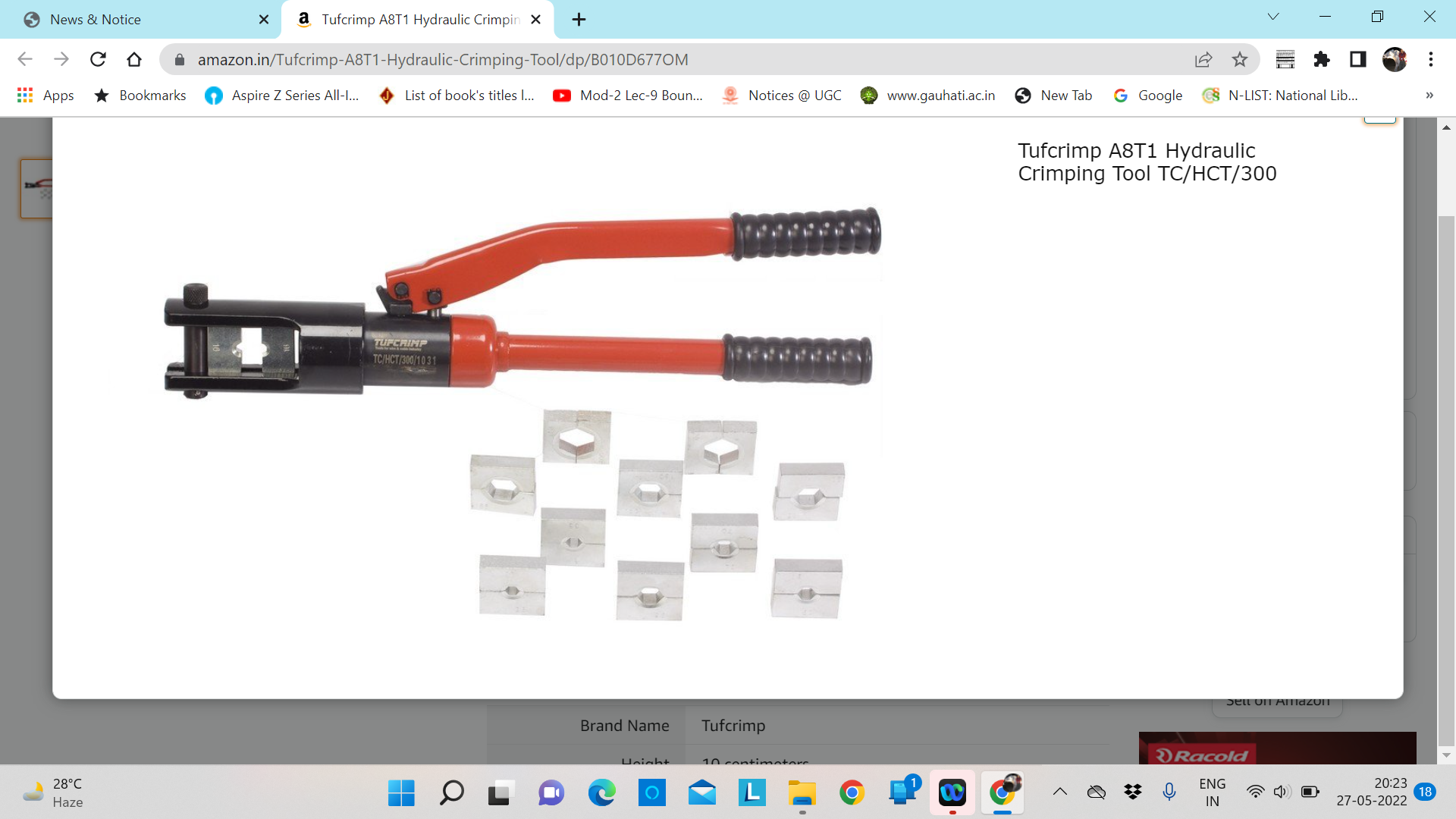 Notice Inviting Tender/QuotationSealed tenders/quotations are invited from reputed parties/ authorised dealers/ distributors/ suppliers/ firms affixing a non-refundable court fee of Rs. 8.25/- for the supply of the following items to Jagiroad College, Jagiroad, Morigaon, Assam. The items are-1) Ceiling Fans, 2) LED Tube Lights, 3) LED Bulbs, 4) LED Bulb Standby.  Quotation must reach within the stipulated time of seven days from the publication of this advertisement. The undersigned has the right of placing an order depending on the quality of items and accepting subsequent rate negotiation. For details on specifications and quantities of items, please contact the Office of the undersigned during office hours or visit the website www.jagiroadcollege.co.in     Sd/- Principal, Jagiroad CollegeSl. NoName of the InstrumentSpecification/MakeUnit PriceGST %1Ceiling FanSize 56 inch: Crompton/Orient/Philips/Bajaj/Havels1Ceiling FanSize 48 inch: Crompton/Orient/Philips/Bajaj/Havels2LED Tube Set4 ft. Crompton/Orient/Philips/Bajaj/Havels3LED Flood Light20W: Crompton/Orient/Philips/Bajaj/Havels3LED Flood Light30W: Crompton/Orient/Philips/Bajaj/Havels3LED Flood Light50W: Crompton/Orient/Philips/Bajaj/Havels4LED Bulb9W: Crompton/Orient/Philips/Bajaj/Havels, 4LED Bulb AC/DC12W: Crompton/Orient/Philips/Bajaj/Havels5MCB100 Amp: Crompton/Orient/Philips/Havels6Hydraulic Crimping Tool Tufcrimp A8T1 Hydraulic Crimping Tool TC/HCT/300, 10cm,15cm, 63cm,6.07 kg7Specify warranty period item-wise